Math Analysis – Test #2 Review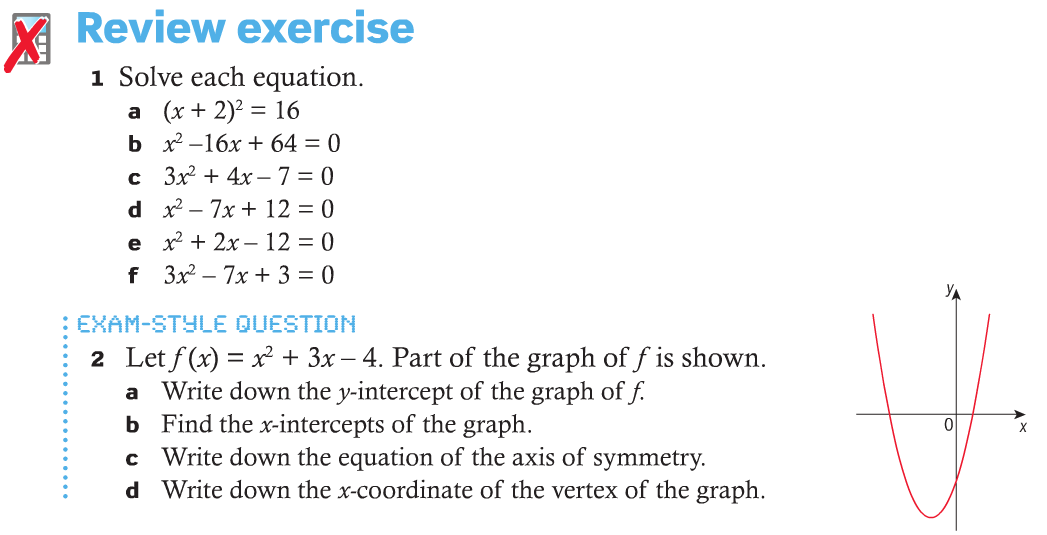 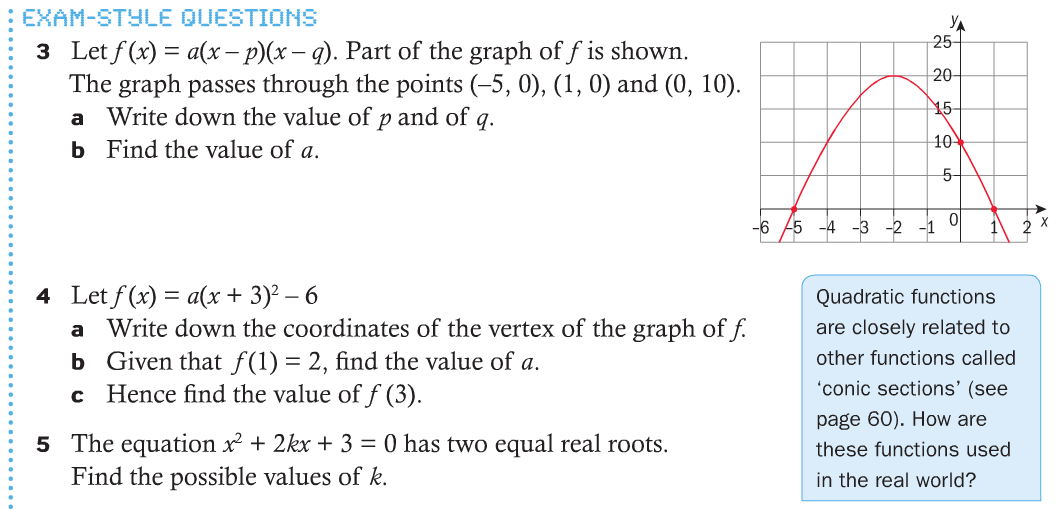 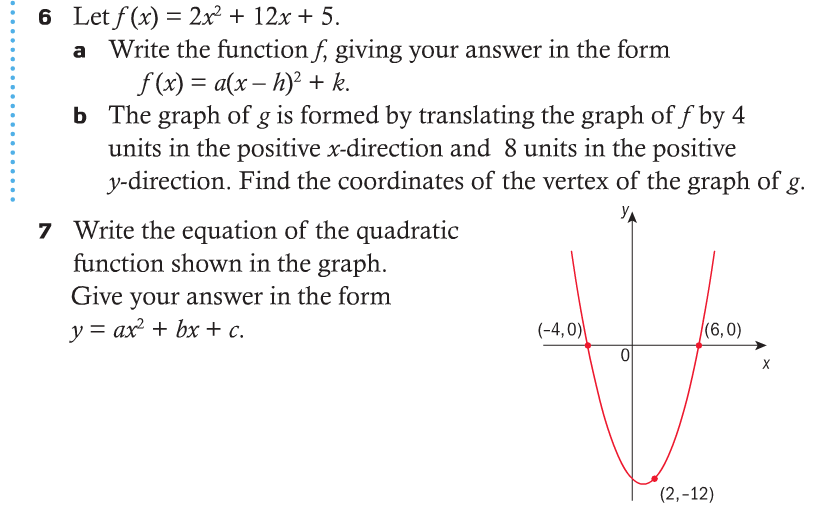 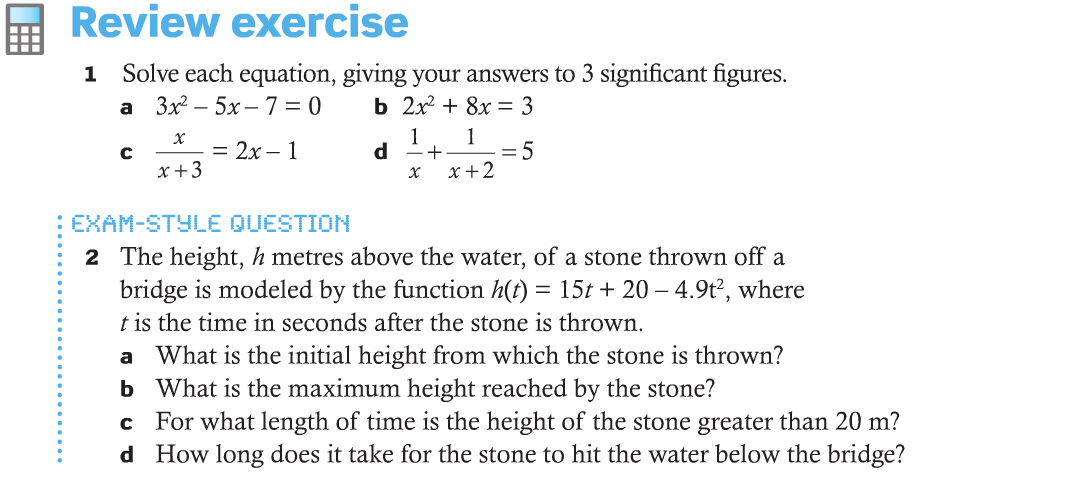 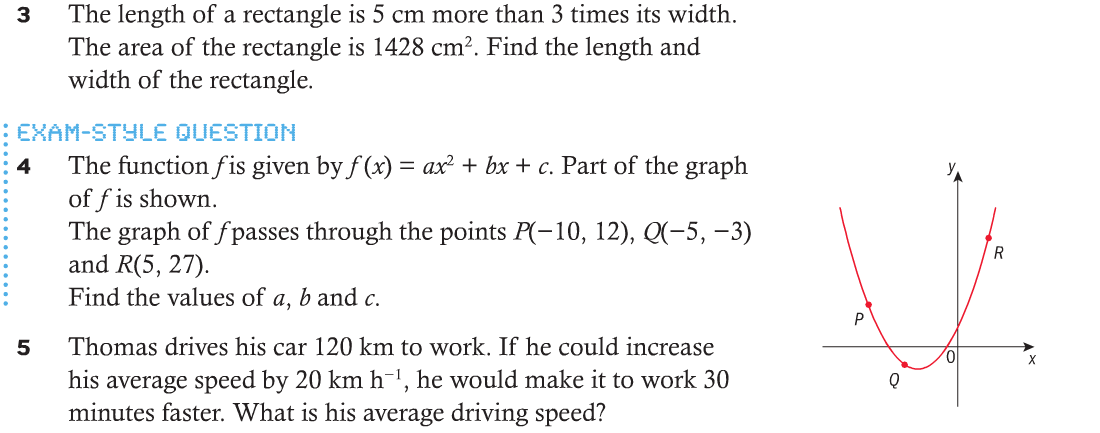 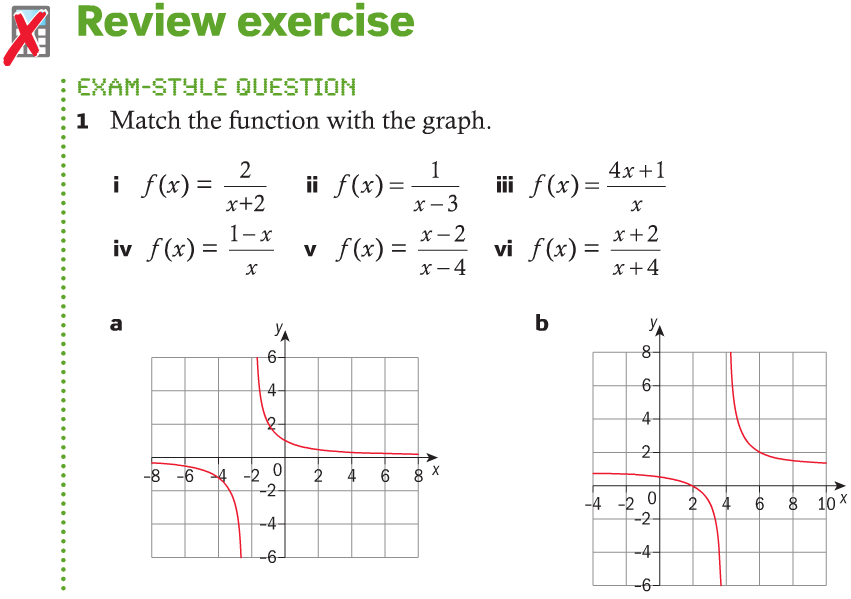 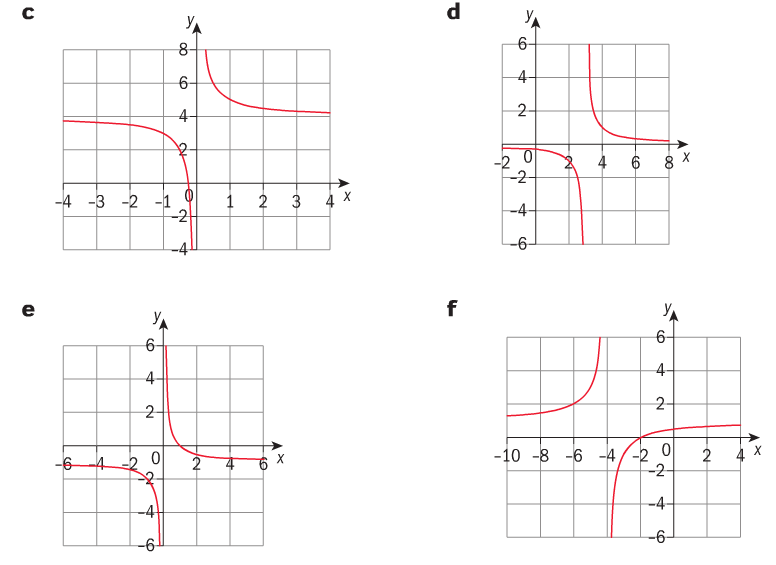 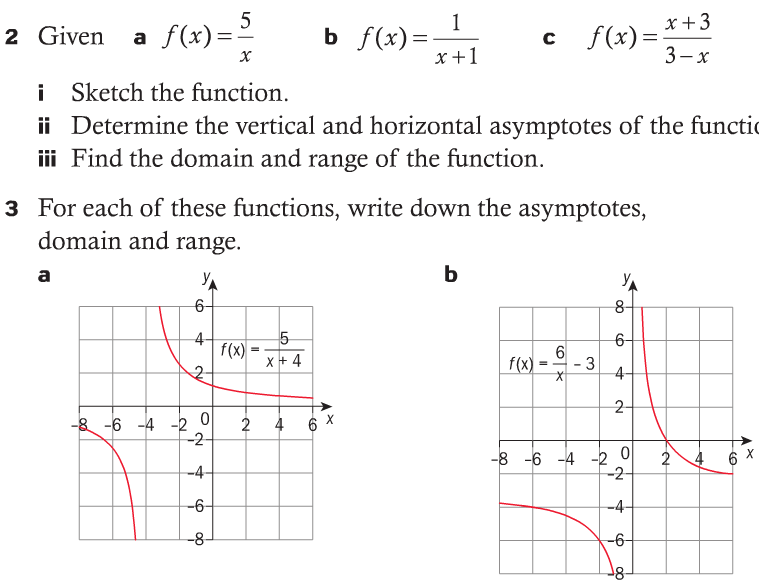 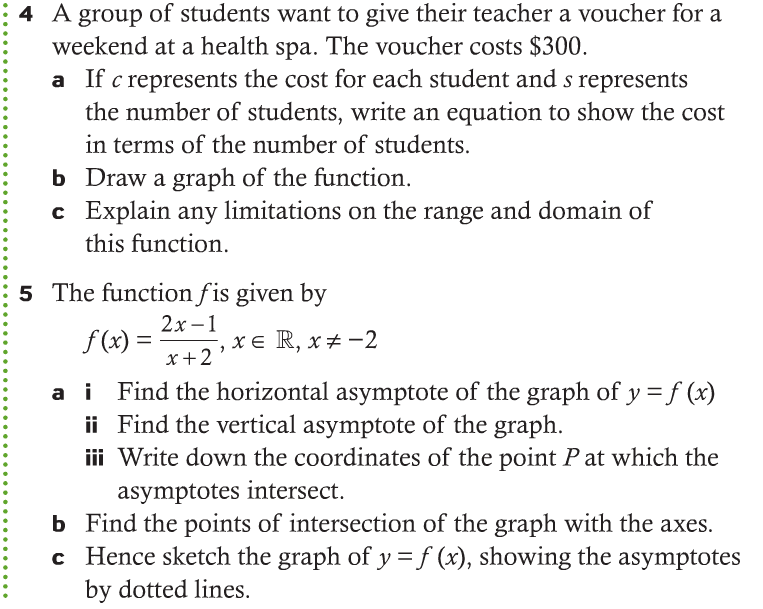 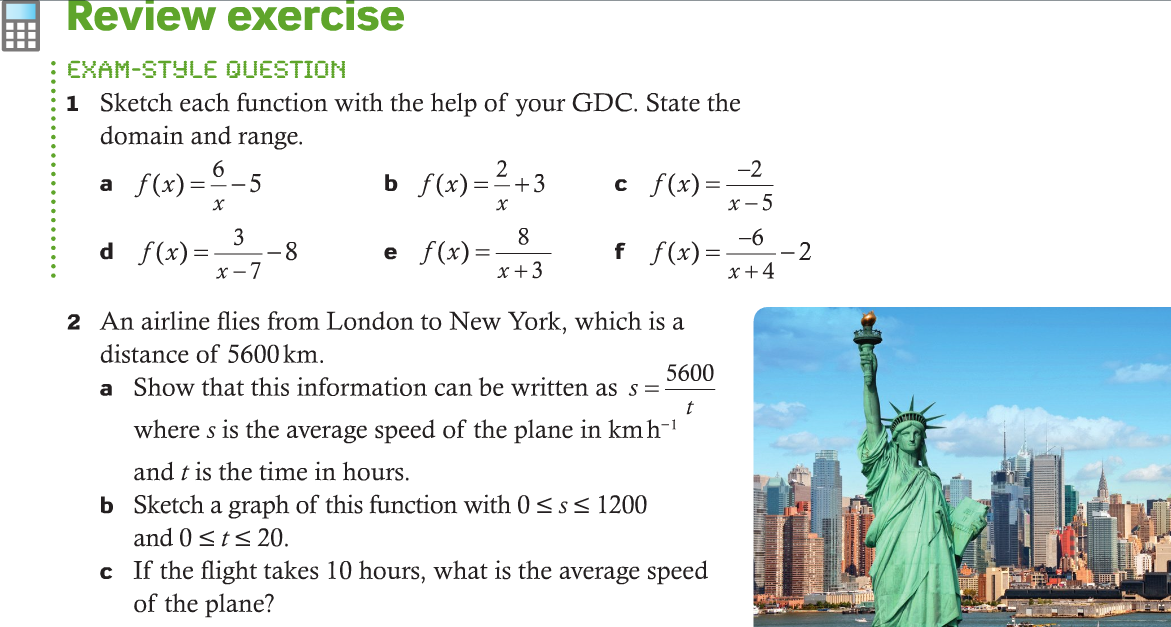 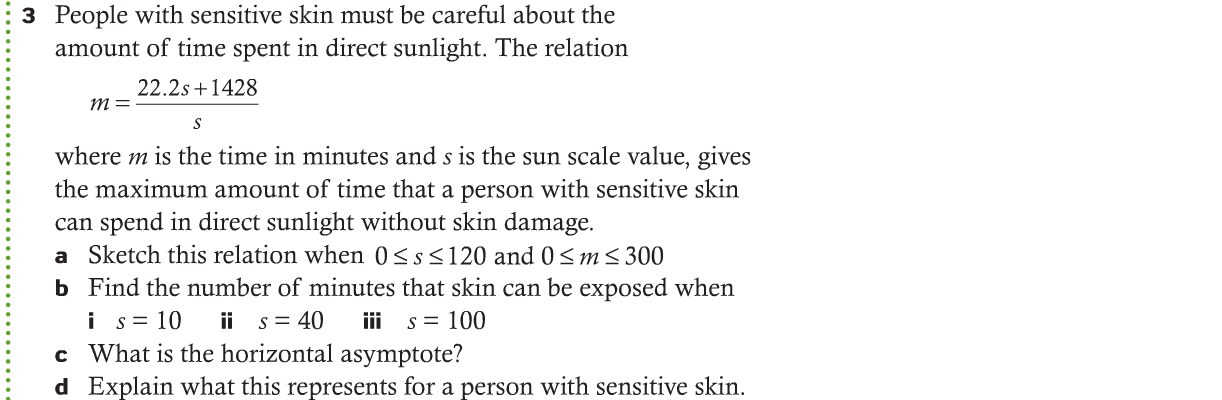 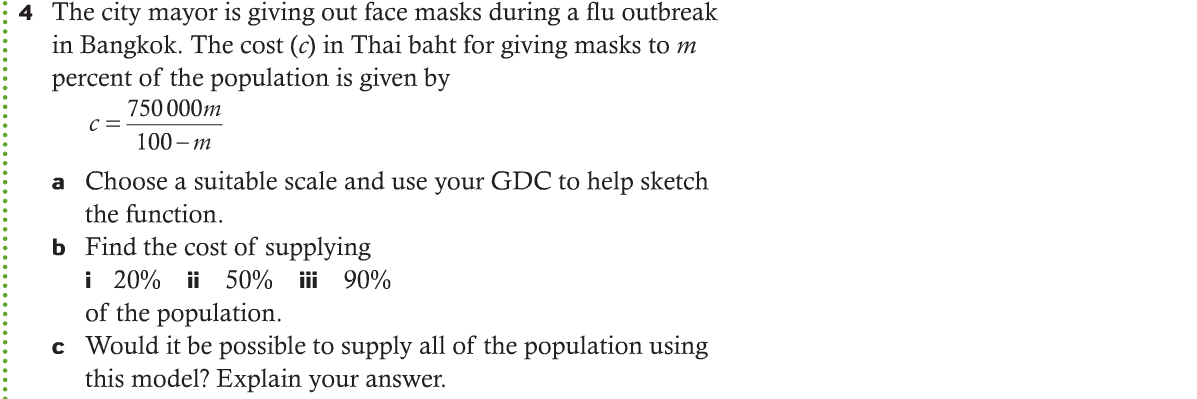 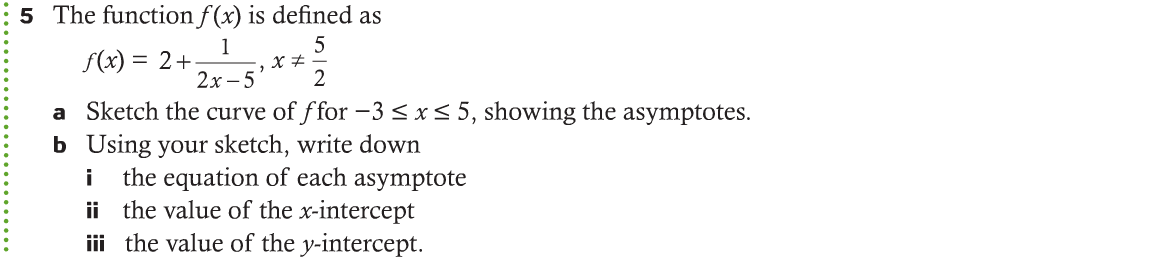 Answer Key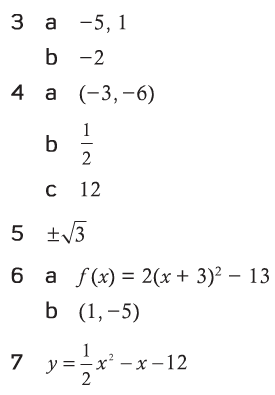 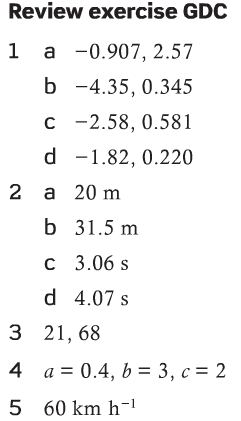 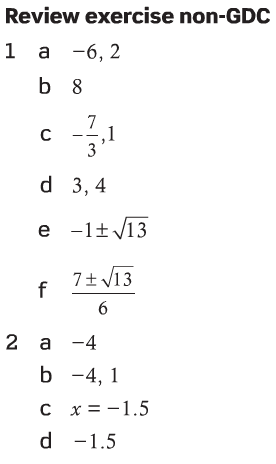 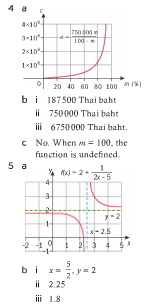 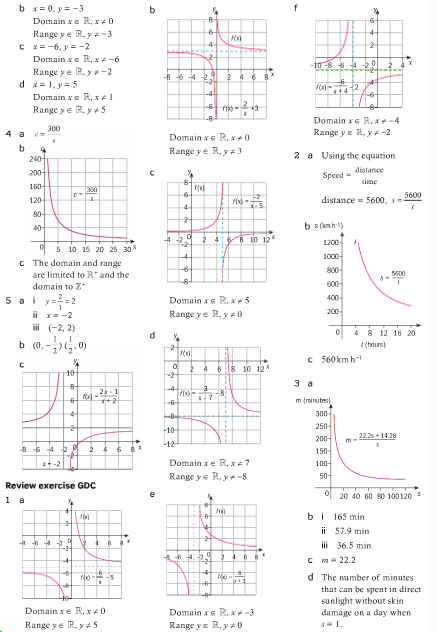 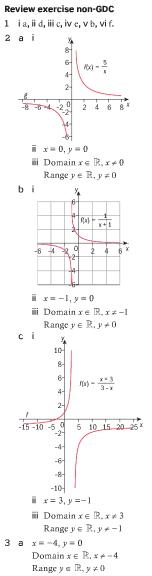 